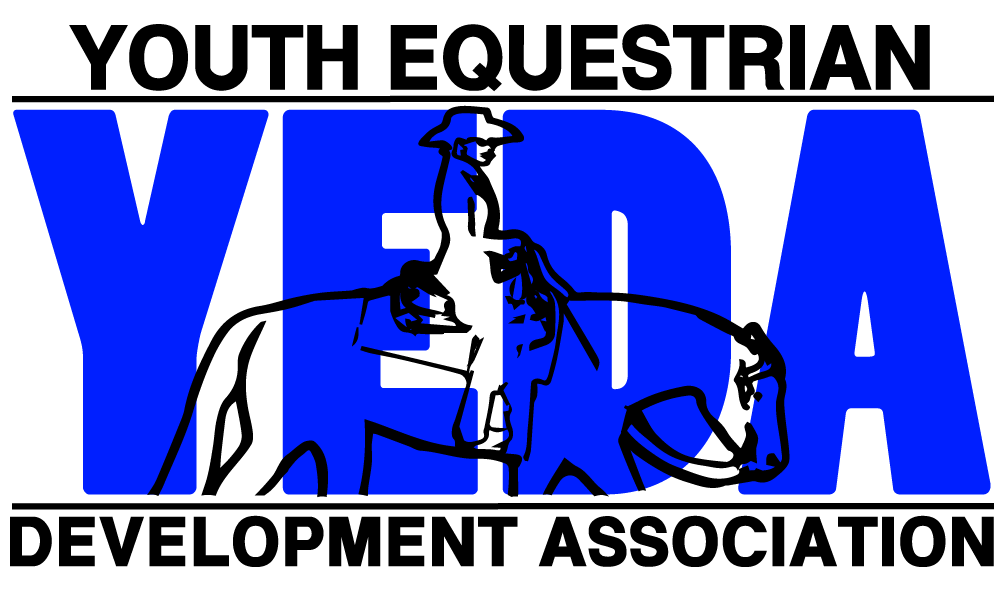 www.showyeda.comEQD Season OpenerSHOWBILL

Equine Differences Farm 11911 Leavitt Rd Oberlin, OH Time Schedule7:00am Coaches Meeting/ Draw Horses8:00am Schooling of Horses 9:00 am Competition Begins:CLASS ORDER SUBJECT TO CHANGE Class 1 Senior High Ruby Rail Horsemanship Class 2 Senior High Emerald Rail HorsemanshipClass 3 Junior High Ruby Rail Horsemanship Class 4 Junior High Emerald Rail HorsemanshipClass 5 Senior High Opal Rail Horsemanship Class 6 Senior High Diamond Pattern and Rail HorsemanshipClass 7 Junior High Opal Rail Horsemanship Class 8 Senior High Sapphire Pattern and Rail HorsemanshipClass 9 Elementary Pearl Rail Horsemanship Class 10 Junior High Sapphire Pattern and Rail Horsemanship Class 11 Elementary Pearl Pattern HorsemanshipBreakClass 12 Junior High Sapphire Division- Ranch Riding Class 13 Senior High Opal Pattern Horsemanship Class 14 Senior High Sapphire Division- Ranch Riding Class 15 Senior High Diamond Division - Reining Class 16 Junior High Emerald Pattern HorsemanshipClass 17 Junior High Ruby Pattern Horsemanship Class 18 Senior High Emerald Pattern Horsemanship Class 19 Senior High Ruby Pattern Horsemanship Class 20 Alumni Pattern & Rail Horsemanship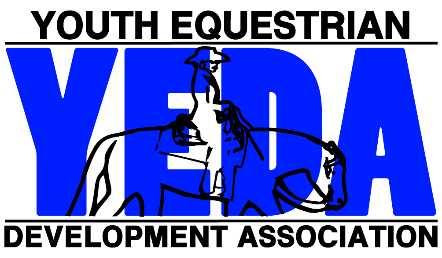 Our mission is to provide an equestrian riding program for youth students, via both instructional and experiential learning opportunities. To accomplish this, we will engage in equestrian competitions, instructional clinics, networking events and occasions for recruitment that includes but not limited to scholarship disbursements.Show Officials  Judge- Dawn Clason, Ashland, OhSteward- Jay LanzerShow Manager- Ric WeitzelShow Secretary- Liz MacleanMedical Personal- LifeCare Elyria Patterns: ON SATURDAY: Pattern #1 will be used for the Senior and Junior High Sapphire, Ruby , Emerald and Opal Classes. Pattern #1 will be used for Diamond Pattern/ Rail horsemanship class and Diamond reining.  The pattern book can be found on SHOWYEDA.comAccommodations: The Hotel at Oberlin- 440-775-7001Entry Information, Deadlines, and Scratch Refund Policy:Entries will not be accepted without payment.The due date for entries is August 27,2018Entries received after the due date may not be accepted.  Entries are $40 per class. The maximum number of entries for this show is 200 rides. In the event that the maximum entries are reached entries will be accepted on a first come basis. Meaning that entries will only be considered accepted once originals are received with horse description or horse payment and total payment for entries. Emailing entries is helpful however this will not be considered an official entry. The Closing Date is the date in which the program will be published and any changes after the closing date will not be in the official program and will be hand written in at the coaches meeting. The closing date for the show is September 6,2018.  In the event you have a scratch prior to the closing date, use the attached Pre-Closing Date Refund Request Form to ensure a full refund.  Remember, this document needs to completed in its entirety AND received by the show secretary by 5:00pm of the closing date to ensure a refund.Entry fees for scratches occurring after the closing date/time, will be refunded only under extraordinary circumstances.  If you feel your rider/s circumstances rise to this level, you may complete a Post-Closing Date Refund Request Form located under Coaches Forms on the YEDA Website.  Your request will be reviewed and voted on the first scheduled meeting following its receipt.  You will be notified of the results within two business days of the vote.  In the event a refund is to be issued, a check will be mailed within two weeks of the vote.SubstitutionsSubstitutions will be permitted providing they comply with ALL the below mentioned parameters:Same DaySame DivisionSame ClassPaymentPlease make checks payable to Equine Differences.Any ‘Adds’ must be accompanied by paymentWhen possible, please avoid writing multiple checks.Rent and/or Provide a HorseOne horse is required for every six (6) rides. For example, one rider competing in both rail and pattern class will equal two rides.If you are unable to provide enough horses to meet the needs of your entries, you may rent rides at the cost of $25 each.Height/Weight:Please take note the height/weight notification box. The show committee will follow the YEDA rulebook suggestion for Height/Weight riders. The limits for petite/older horses will be 5’9” – 160#. Height weight for Horses/Ponies 13.3 to 14.2 it is 5’5” – 135#. If the rider exceeds these either of these limits please mark the appropriate check box on the entry form. This will bring the rider to attention so that the riders height and weight can be observed in the database. This same column is also offered on the horse description page to note which horses need to be height/weight horses. Horses who are height/weight horses are horses whom it is bad for their health or carry a rider of a size greater than 5’9” and/or 160#. Or a horse/pony between the size of 13.3 – 14.2, will have the limits of 5’5” – 135#. Diamond EliteThe Diamond Elite class will not be offered at this horse show EQD Season Opener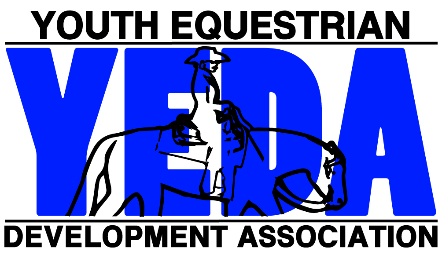 September 8, 2018Junior High TeamEach Team Entry Form must contain the following statement to be signed by the Coach/ designated representative of each member team making entry.This entry constitutes an agreement and affirmation that the team, riders, coaches, trainers and/or any affiliate, agent, and/or representative of the aforementioned individuals making entries (hereinafter collectively referred to as “Exhibitor(s)”), shall accept and abide by the rules of YEDA and of the Show, that each rider is eligible as entered. Exhibitors certify that each rider is eligible for competition in the level entered, and that Exhibitors will accept any rulings of the YEDA with respect to their conduct as final and beyond contestation. Additionally, Exhibitors agree to defend and hold YEDA, its directors, official, employees, and all persons, stables, and/or other entities providing facilities, horses or equipment for YEDA Shows and activities (hereinafter collectively referred to as “YEDA & Affiliates”), harmless for any claim action, or suit, including claim, action, or suit for injury, property damage, or death sustained during participation in the show by the entity, his/her coach, trainer or visitors. Furthermore, Exhibitors hereby acknowledge and recognize that competing in YEDA and event and/or show is an inherently dangerous activity and may result in substantial and serious injury, including but not limited to, maiming, paralysis, and/or death, and that all of the aforementioned individuals openly and freely accept all of the potential risks association with participation in YEDA events/shows. Accordingly Exhibitors agree to waive, release, and hold harmless the YEDA & Affiliates from any and all actions, causes of action, suits, debts, promises, damages, judgments, claims, and/or demands whatsoever, in law and/or equity. In making entry into YEDA Competition or event, team and/or individuals explicitly indemnify YEDA & Affiliates from any threatened and/or actual liability, and agree to defend YEDA & Affiliates from the same.Coaches Signature: ____________________________________________________________  Date: ________________	EQD Season Opener  	September 8, 2018Senior High Team Each Team Entry Form must contain the following statement to be signed by the Coach/ designated representative of each member team making entry.This entry constitutes an agreement and affirmation that the team, riders, coaches, trainers and/or any affiliate, agent, and/or representative of the aforementioned individuals making entries (hereinafter collectively referred to as “Exhibitor(s)”), shall accept and abide by the rules of YEDA and of the Show, that each rider is eligible as entered. Exhibitors certify that each rider is eligible for competition in the level entered, and that Exhibitors will accept any rulings of the YEDA with respect to their conduct as final and beyond contestation. Additionally, Exhibitors agree to defend and hold YEDA, its directors, official, employees, and all persons, stables, and/or other entities providing facilities, horses or equipment for YEDA Shows and activities (hereinafter collectively referred to as “YEDA & Affiliates”), harmless for any claim action, or suit, including claim, action, or suit for injury, property damage, or death sustained during participation in the show by the entity, his/her coach, trainer or visitors. Furthermore, Exhibitors hereby acknowledge and recognize that competing in YEDA and event and/or show is an inherently dangerous activity and may result in substantial and serious injury, including but not limited to, maiming, paralysis, and/or death, and that all of the aforementioned individuals openly and freely accept all of the potential risks association with participation in YEDA events/shows. Accordingly Exhibitors agree to waive, release, and hold harmless the YEDA & Affiliates from any and all actions, causes of action, suits, debts, promises, damages, judgments, claims, and/or demands whatsoever, in law and/or equity. In making entry into YEDA Competition or event, team and/or individuals explicitly indemnify YEDA & Affiliates from any threatened and/or actual liability, and agree to defend YEDA & Affiliates from the same.Coaches Signature: ____________________________________________________________  Date: ________________EQD Season OpenerSeptember 8, 2018Horse Description Form Entries will not be accepted without the inclusion of a YEDA Horse Description FormTeams must provide 1 horse for every 6 rides If you need more room for more horses print additional forms. Or extend the page using the inserting rows below tool. 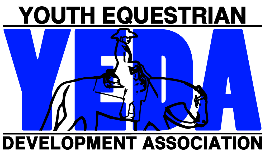 Account Summary EQD Season OpenerSeptember 8, 2018Team: ___________________________________________________________Please make checks payable to: Equine DifferencesDue date for entries and payment is August 27, 2017Coach Name:Team Name:Coach Phone Number:Coach Email:For Questions Contact Liz MacleanCell: 440-653-0127Email: team@equinedifferences.comMail Entries to:Liz Maclean
9839 West Ridge Rd.
Elyria, OH 44035For Questions Contact Liz MacleanCell: 440-653-0127Email: team@equinedifferences.comMail Entries to:Liz Maclean
9839 West Ridge Rd.
Elyria, OH 44035For Questions Contact Liz MacleanCell: 440-653-0127Email: team@equinedifferences.comMail Entries to:Liz Maclean
9839 West Ridge Rd.
Elyria, OH 4403591078563412For Questions Contact Liz MacleanCell: 440-653-0127Email: team@equinedifferences.comMail Entries to:Liz Maclean
9839 West Ridge Rd.
Elyria, OH 44035For Questions Contact Liz MacleanCell: 440-653-0127Email: team@equinedifferences.comMail Entries to:Liz Maclean
9839 West Ridge Rd.
Elyria, OH 44035For Questions Contact Liz MacleanCell: 440-653-0127Email: team@equinedifferences.comMail Entries to:Liz Maclean
9839 West Ridge Rd.
Elyria, OH 44035Sapphire Rail/Pattern HorsemanshipSapphire Ranch Riding Ruby Rail HorsemanshipRuby Pattern ClassEmerald Rail HorsemanshipEmerald Pattern ClassOpal Rail HorsemanshipOpal Pattern ClassPeal Rail HorsemanshipPeal Pattern Class$40PerClassBack #Ht WtRider NameTotal $HtWtHtWtHtWtHtWtHtWtHtWtHtWtHtWtHtWtHtWtIf you need more room for more entries print additional entry forms Or extend the page using the inserting rows below tool.If you need more room for more entries print additional entry forms Or extend the page using the inserting rows below tool.If you need more room for more entries print additional entry forms Or extend the page using the inserting rows below tool.If you need more room for more entries print additional entry forms Or extend the page using the inserting rows below tool.If you need more room for more entries print additional entry forms Or extend the page using the inserting rows below tool.If you need more room for more entries print additional entry forms Or extend the page using the inserting rows below tool.If you need more room for more entries print additional entry forms Or extend the page using the inserting rows below tool.If you need more room for more entries print additional entry forms Or extend the page using the inserting rows below tool.If you need more room for more entries print additional entry forms Or extend the page using the inserting rows below tool.If you need more room for more entries print additional entry forms Or extend the page using the inserting rows below tool.SubtotalSubtotalCoach Name:Team Name:Coach Phone Number:Coach Email:For Questions Contact Liz MacleanCell: 440-653-0127Email: team@equinedifferences.comMail Entries to:Liz Maclean
9839 West Ridge Rd.
Elyria, OH 44035For Questions Contact Liz MacleanCell: 440-653-0127Email: team@equinedifferences.comMail Entries to:Liz Maclean
9839 West Ridge Rd.
Elyria, OH 44035For Questions Contact Liz MacleanCell: 440-653-0127Email: team@equinedifferences.comMail Entries to:Liz Maclean
9839 West Ridge Rd.
Elyria, OH 440352020191917171818151516161313141411111221For Questions Contact Liz MacleanCell: 440-653-0127Email: team@equinedifferences.comMail Entries to:Liz Maclean
9839 West Ridge Rd.
Elyria, OH 44035For Questions Contact Liz MacleanCell: 440-653-0127Email: team@equinedifferences.comMail Entries to:Liz Maclean
9839 West Ridge Rd.
Elyria, OH 44035For Questions Contact Liz MacleanCell: 440-653-0127Email: team@equinedifferences.comMail Entries to:Liz Maclean
9839 West Ridge Rd.
Elyria, OH 44035Diamond Reining Diamond Reining Diamond Pattern & Rail HorsemanshipDiamond Pattern & Rail HorsemanshipSapphire Rail/Pattern HorsemanshipSapphire Rail/Pattern HorsemanshipSapphire Ranch Riding Sapphire Ranch Riding Ruby Rail HorsemanshipRuby Rail HorsemanshipRuby Pattern ClassRuby Pattern ClassEmerald Rail HorsemanshipEmerald Rail HorsemanshipEmerald Pattern ClassEmerald Pattern ClassOpal Rail HorsemanshipOpal Rail HorsemanshipOpal Pattern ClassAlumni Rail & Patterns $40PerClassBack #Ht WtRider NameTotal $HtWtHtWtHtWtHtWtHtWtHtWtHtWtHtWtHtWtIf you need more room for more entries print additional entry forms Or extend the page using the inserting rows below tool.If you need more room for more entries print additional entry forms Or extend the page using the inserting rows below tool.If you need more room for more entries print additional entry forms Or extend the page using the inserting rows below tool.If you need more room for more entries print additional entry forms Or extend the page using the inserting rows below tool.If you need more room for more entries print additional entry forms Or extend the page using the inserting rows below tool.If you need more room for more entries print additional entry forms Or extend the page using the inserting rows below tool.If you need more room for more entries print additional entry forms Or extend the page using the inserting rows below tool.If you need more room for more entries print additional entry forms Or extend the page using the inserting rows below tool.If you need more room for more entries print additional entry forms Or extend the page using the inserting rows below tool.If you need more room for more entries print additional entry forms Or extend the page using the inserting rows below tool.If you need more room for more entries print additional entry forms Or extend the page using the inserting rows below tool.If you need more room for more entries print additional entry forms Or extend the page using the inserting rows below tool.If you need more room for more entries print additional entry forms Or extend the page using the inserting rows below tool.If you need more room for more entries print additional entry forms Or extend the page using the inserting rows below tool.If you need more room for more entries print additional entry forms Or extend the page using the inserting rows below tool.If you need more room for more entries print additional entry forms Or extend the page using the inserting rows below tool.If you need more room for more entries print additional entry forms Or extend the page using the inserting rows below tool.If you need more room for more entries print additional entry forms Or extend the page using the inserting rows below tool.If you need more room for more entries print additional entry forms Or extend the page using the inserting rows below tool.SubtotalSubtotalSubtotalDay AvailableDay AvailableTeam NameTeam NameTeam NameDiamond/Alumni ReiningDiamond HorsemanshipSapphire  Rail & Pattern Horse.Sapphire Ranch Riding ClassRuby HorsemanshipRuby Pattern ClassEmerald HorsemanshipEmerald Pattern ClassOpal HorsemanshipOpal Pattern ClassPeal Rail HorsemanshipPeal Pattern ClassAlumni Rail & Pattern Horse.Diamond Elite HorsemanshipSATSUNHorse NameHt WtDescriptionDiamond/Alumni ReiningDiamond HorsemanshipSapphire  Rail & Pattern Horse.Sapphire Ranch Riding ClassRuby HorsemanshipRuby Pattern ClassEmerald HorsemanshipEmerald Pattern ClassOpal HorsemanshipOpal Pattern ClassPeal Rail HorsemanshipPeal Pattern ClassAlumni Rail & Pattern Horse.Diamond Elite HorsemanshipHtWtHtWtHtWtHtWtHtWtSATURDAY# of RidesSubtotalSaturday Junior High Entries __________X $40$_________Saturday Senior High Entries __________X $40$_________Entry Subtotals__________$_________# of horses providing__________x 7 =__________# of rented rides needed on SaturdayNumber of entries – (# horses x 6) __________x $25 =$_________SUNDAY# of RidesSubtotalSunday Junior High Entries __________X $40$_________Sunday Senior High Entries __________X $40$_________Entry Subtotals__________$_________# of horses providing__________x 7 =__________# of rented rides needed on SundayNumber of entries – (# horses x 6) __________x $25 =$_________	Add up all subtotals 	Add up all subtotals 	Add up all subtotals 	Add up all subtotals 	Add up all subtotals ____________________________________________________________Saturday Entries  +Saturday Rented Rides  +Sunday Entries   +Sunday Rented Rides  =Total Amount Due